Открытие летнего сезона в парке Победы6 мая 2017 года впервые в нашем городе состоялось открытие летнего сезона в парке Победы. Для жителей и гостей города был организован настоящий праздник. И открыл его заботливый хозяин – глава администрации городского поселения г. Поворино Александр Анатольевич Пшеничных.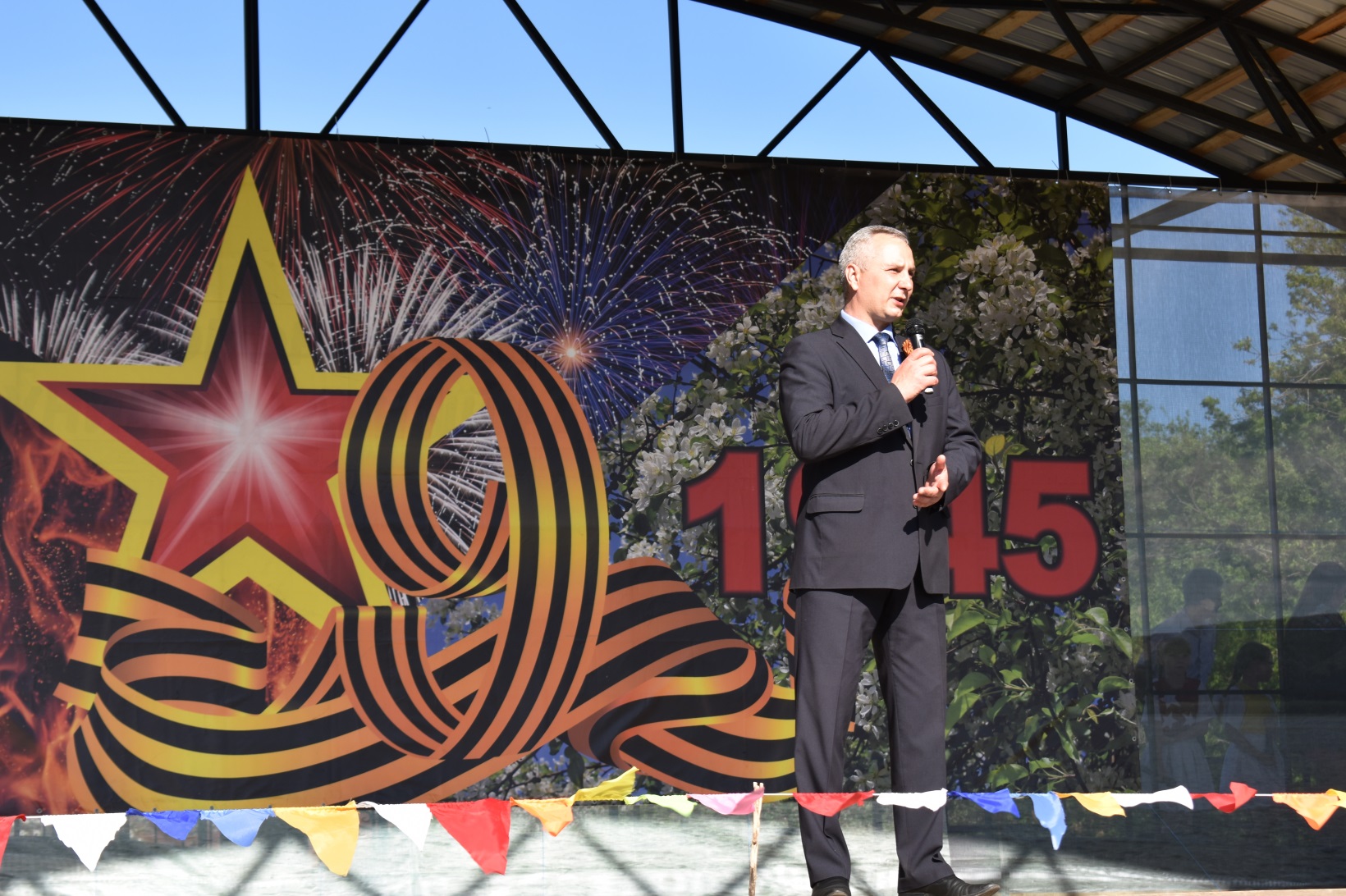 Он рассказал всем присутствующим о проделанной работе по благоустройству парка Победы. В зоне отдыха на первом этапе строительства появились новое ограждение, тротуарные дорожки, скамейки и светильники. На втором –  установили фонтан и новую сценическую площадку города, проложили дорожки для катания на роликах, обустроили детскую площадку. Александр  Анатольевич сообщил всем, что благоустройство парка будет продолжаться, и  первоочередной задачей, по его мнению, является поиск инвесторов для организации зоны отдыха детей. В заключении глава администрации пожелал всем провести этот вечер активно и весело.Словно в унисон с мнением главы сотрудники ЦКТ предложили свою идею о посадке зелёных насаждений по случаю рождения новой семьи или маленького горожанина. Присутствующие дружно поддержали ведущего праздника.            В этот день в рамках мероприятия в парке работала импровизированная площадка  для игры в пионербол, на которой не было отбоя от желающих. 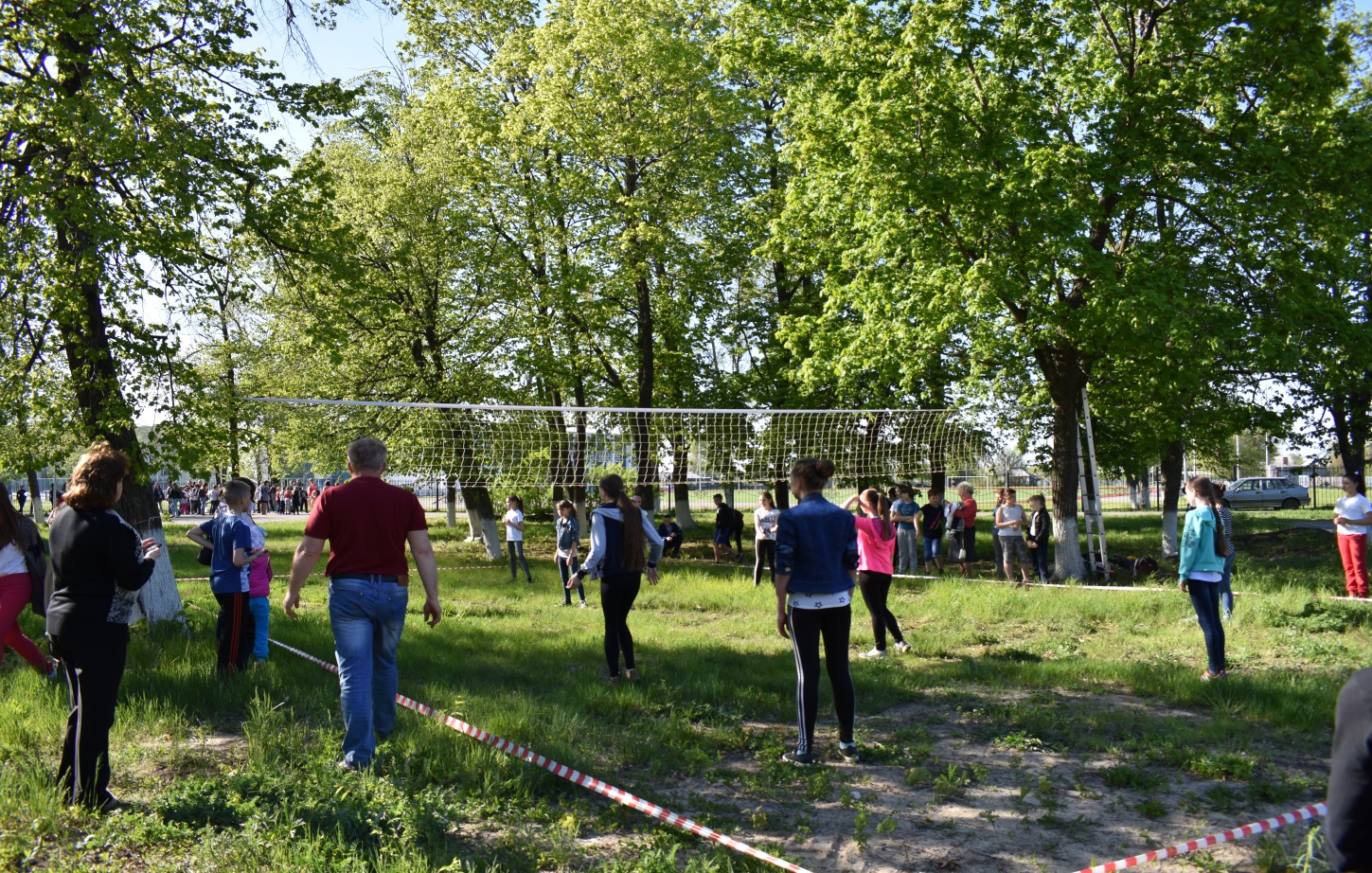     Также на парковой территории возле стадиона состоялась игра «Путешествие в Спортландию», где все присутствующие могли попробовать свои силы в разнообразных состязаниях.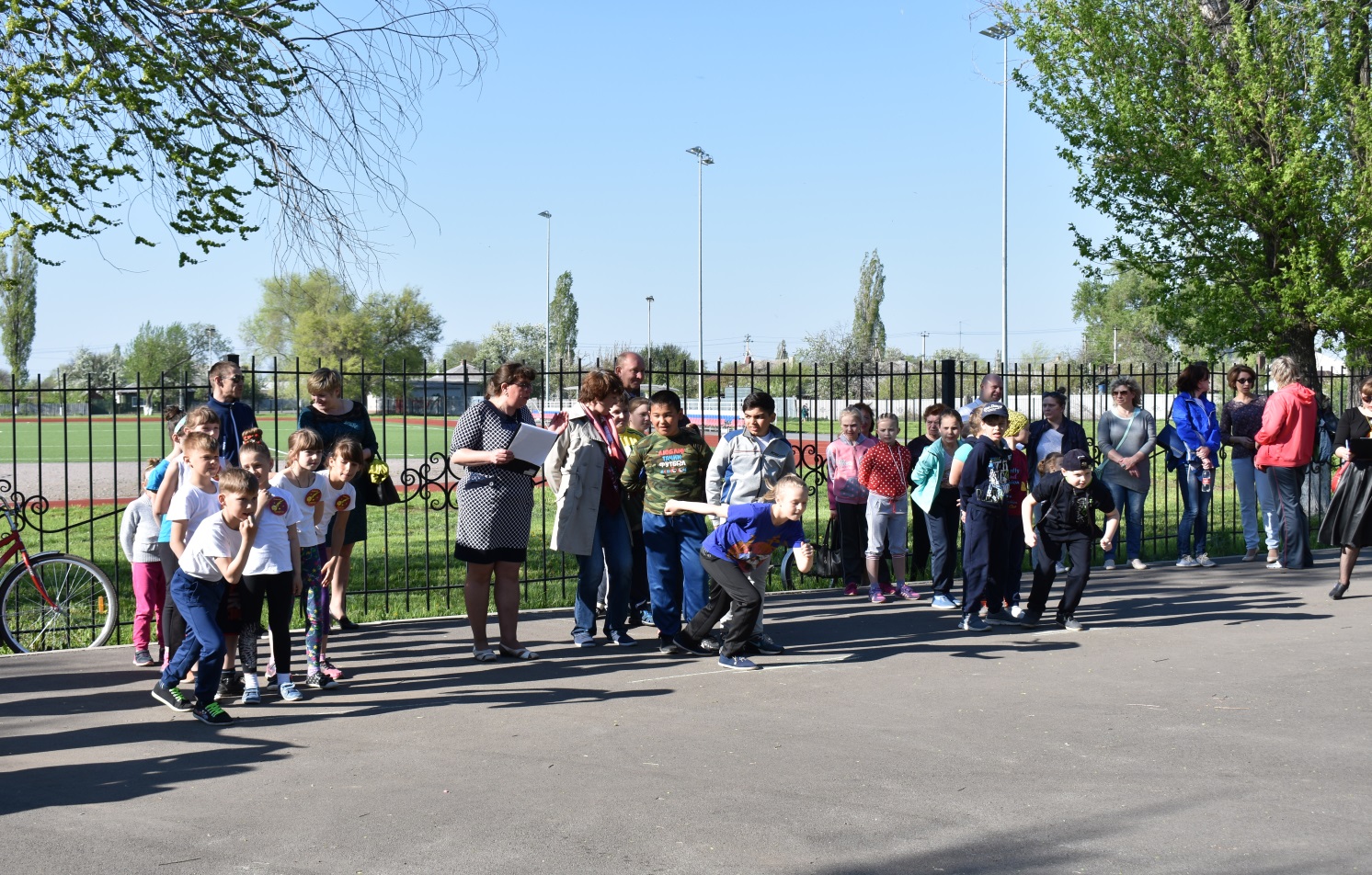 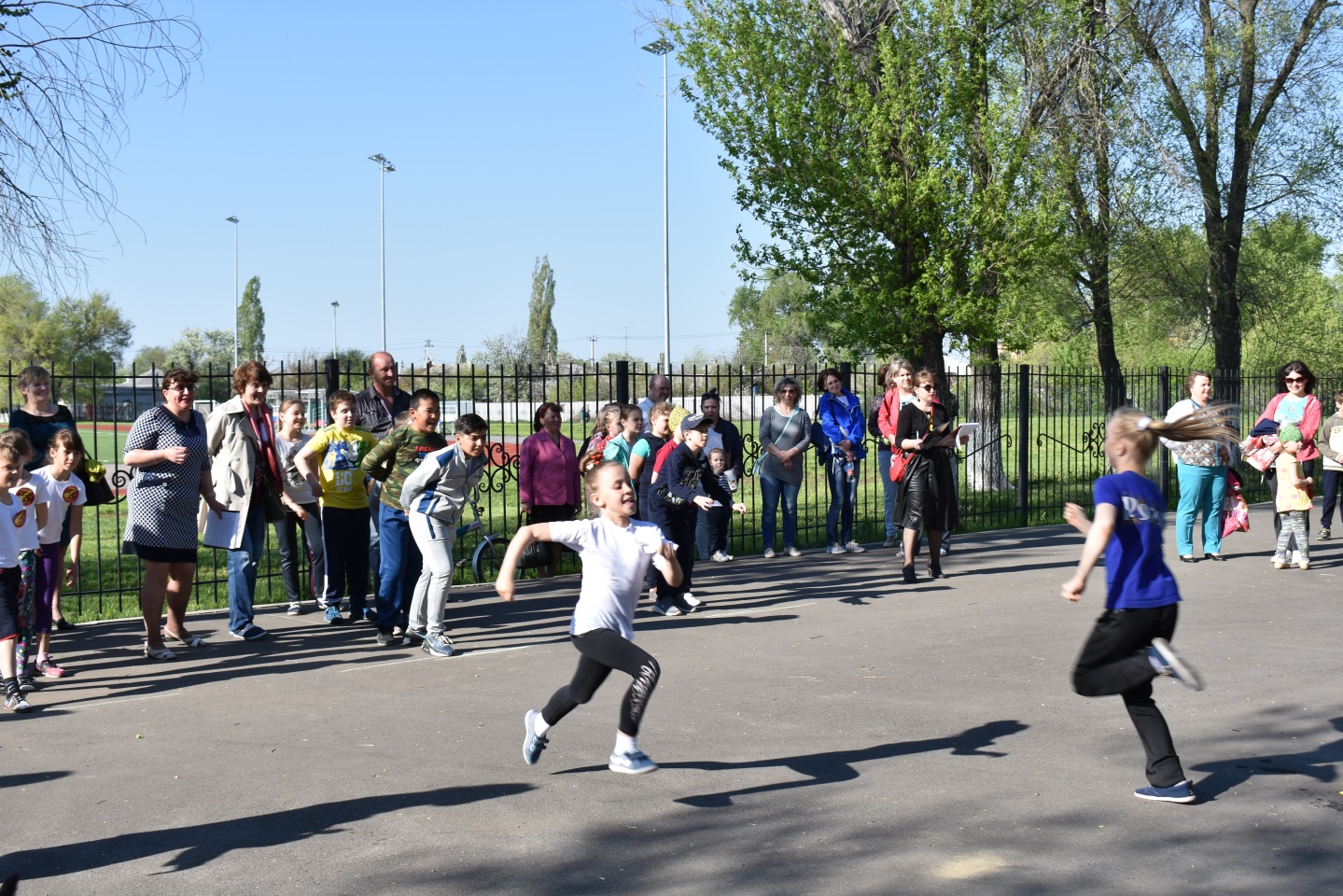           В течение праздника в парке работали детские аттракционы, была организована продажа сладкой ваты и попкорна.          И, конечно же, на протяжении всего мероприятия на новой сцене города прошёл праздничный концерт, который собрал к себе самое большое количество зрителей. Практически все местные артисты смогли продемонстрировать своё творчество.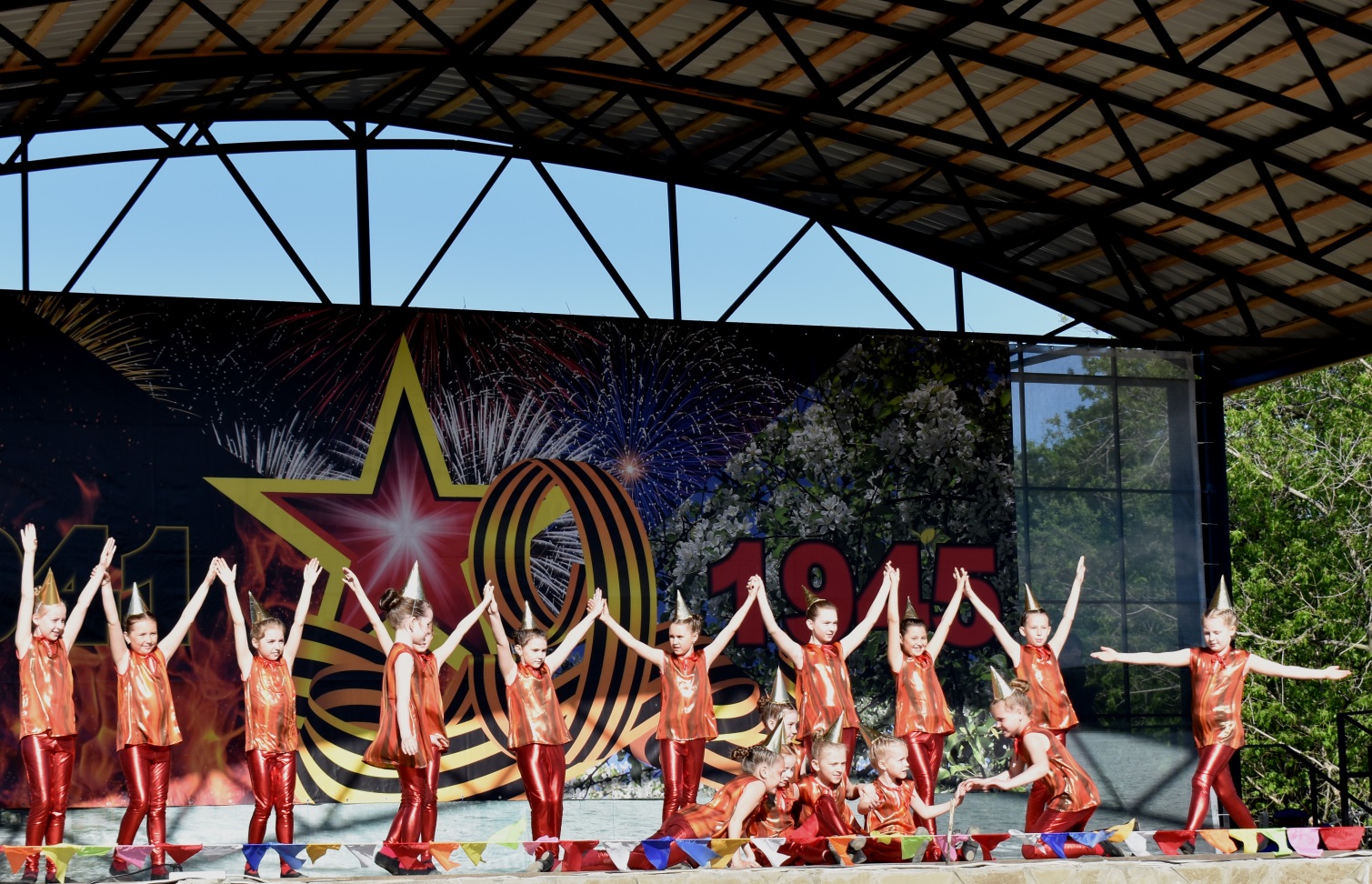 Средняя группа ансамбля танца «Аюшка»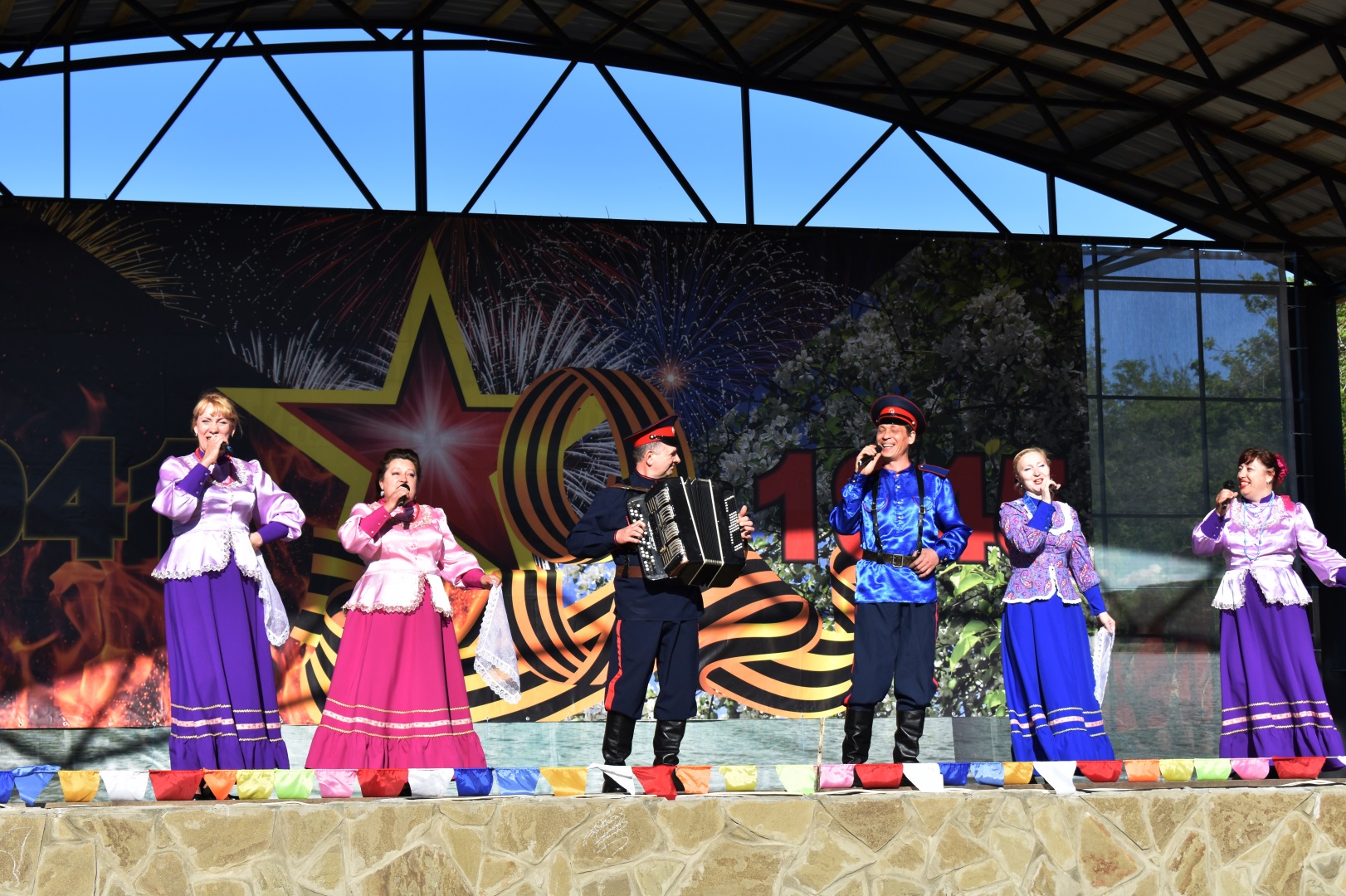 Вокальный ансамбль «Вольная песня»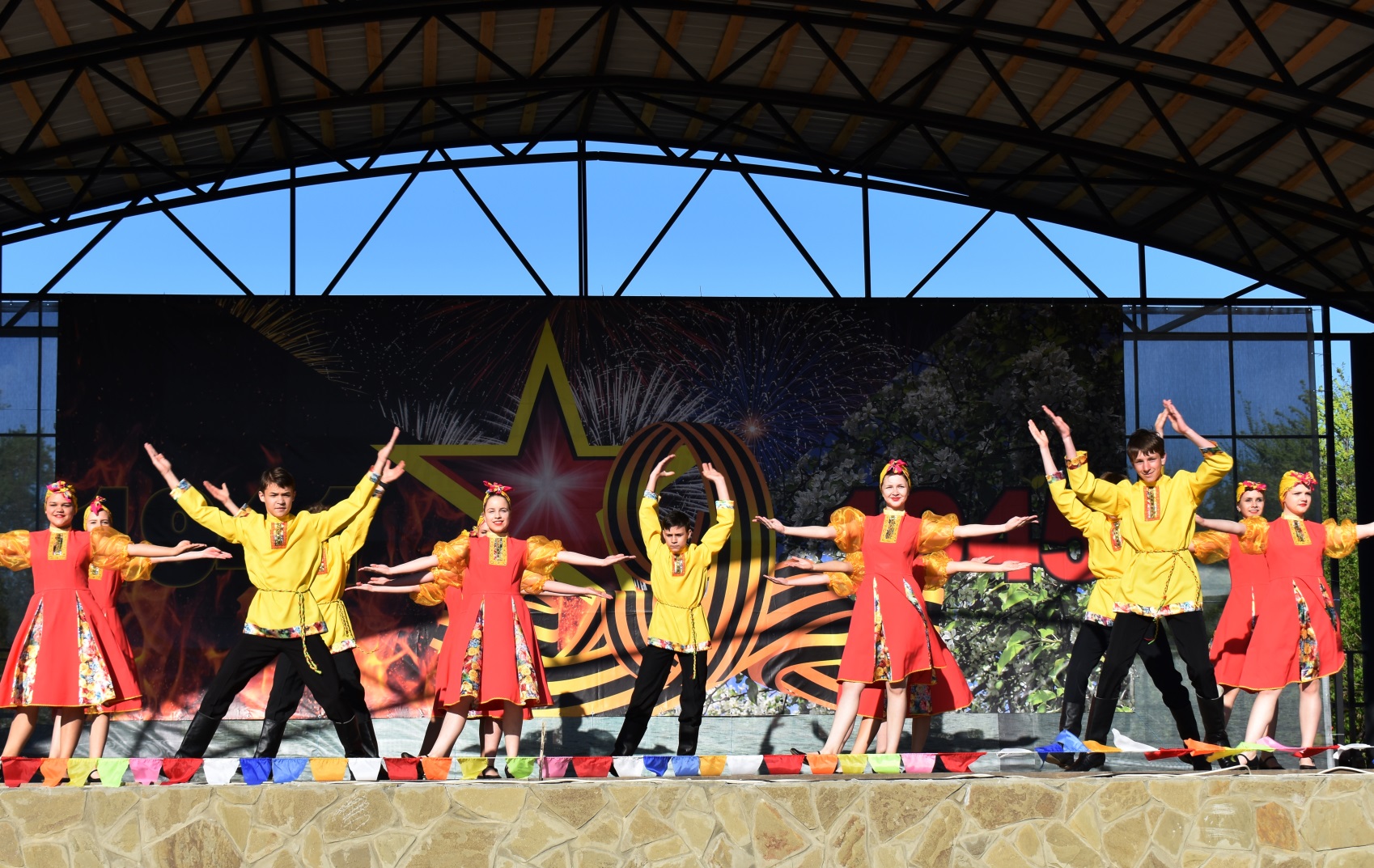 Народный коллектив театра танца «Топ-топ»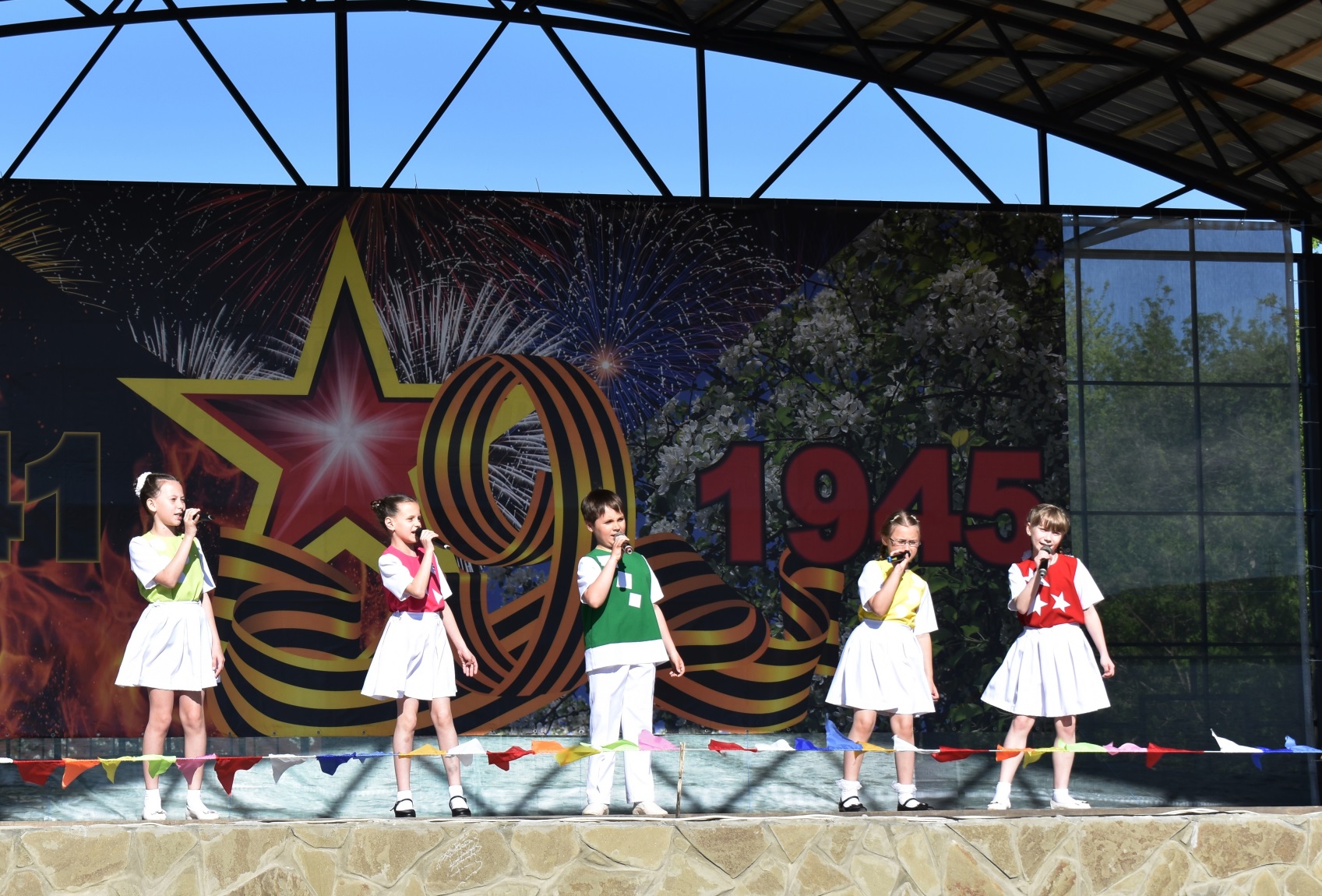 Вокальная студия «Невелички»6 мая стал замечательным и запоминающимся днём для поворинцев. Несколько часов пролетели незаметно. Ну, а новая сценическая площадка замерла в ожидании главного праздника России – Дня Победы!